Детский исследовательский проектна тему «Вода»                                                   Выполнил:воспитанник старшей группыВолкова Елизавета                  Руководитель: Бездомникова Н.П.ВведениеАктуальность: Однажды, во время прогулке, я заметила, что лужа, в которой еще вчера была вода, сегодня покрылась льдом. Я решила выяснить, почему так происходит, почему вода превращается в лед?Вода – удивительное вещество, благодаря которому возникла наша планета и все живое на ней. Если бы на Земле не было воды, то не было бы растений, животных, не было бы и нас с вами.Я думаю, что это тема актуальна, так как вода это самое важное вещество на Земле.Цель: выяснить, что вода в природе существует в трех состояниях:жидком;твердом;газообразном.Задачи исследования:Исследовать свойства воды, с помощью опытов.Изучить, зачем человеку нужна вода?Выяснить, как путешествует вода в природе.Методы исследования:чтение художественной и познавательной литературы;беседы со взрослыми: родителями, воспитателями;опыты с водой (дома и детском саду);наблюдения за природой, и за трудом взрослых;просмотр познавательных телепередач, мультфильмов, презентаций;поиск информации в интернете;Вид по доминирующему методу: познавательно – исследовательский.Продолжительность проекта: краткосрочный (1 месяц), индивидуальный.Гипотеза исследования:Предположим, что вода может находиться в разных состояниях.Проверим, что вода, лед, пар – родственники.
Этапы реализации проекта:1этап – подготовительный:Сходить в библиотеку, взять художественную познавательную литературу о воде;Посоветоваться с родителями и воспитателями, какие сказки, мультфильмы, телепередачи, презентации можно посмотреть про воду;Поговорить, порассуждать о воде с мамой, бабушкой, с ребятами своей группы, друзьями;Продумать совместно с воспитателем опыты с водой, подготовить все необходимое для них;Спросить у воспитателя, в какие игры можно поиграть по этой теме.2этап – исследовательский:Взять как можно больше информации о воде из книг, познавательных передач, разговоров с взрослыми и сверстниками;Самостоятельно провести опыты с водой (дома, в саду перед своей группой), выяснить, правда ли то, что вода может быть в трех состояниях.Поиграть в различные игры: подвижные, сюжетно-ролевые, пальчиковые, театрализованные, игры с водой и снегом;Выяснить, для чего же человеку и всему живому на Земле, нужна вода?Создать альбом «Вода… вода… Кругом вода…»Разобраться, как путешествует вода в природе? Привлечь взрослых к созданию экологического стенда «Круговорот воды в природе».3этап – заключительный:Подвести итог исследования, сделать выводы по проделанной работе.Определить дальнейшие цели исследования и познания по данной теме.Конечный продукт исследования:Экологический стенд «Круговорот воды в природе».Альбом «Вода… вода…Кругом вода…Гирлянда «Разноцветные льдинки».Ход исследованияОбъект исследования: вода.Предмет исследования: три состояния воды (жидкое, твердое, газообразное).Возникновение проблемы.Однажды, во время прогулке, я заметила, что лужа, в которой еще вчера была вода, сегодня покрылась льдом. Я решила выяснить, почему так происходит, почему вода превращается в лед? И что же это такое ВОДА?Модель трех вопросов. Что я знаю о воде?Что я знаю о воде? (она течет из крана, мы ее пьем)Где я могу увидеть воду? (в луже, в озере, дома в ванной)Для чего нужна вода? (готовить еду, умываться, поливать цветы, мыть машину)Какая бывает вода? (горячая, грязная)Кому вода необходима для жизни? (растениям, рыбам)Я многое знаю о воде,но на многие вопросыответ для меня не известен.Модель трех вопросов. Как мне побольше узнать о воде?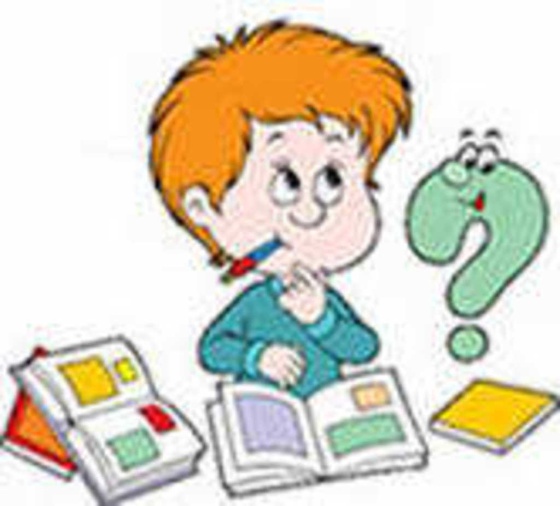 Собрать как можно больше информации о воде.Почитать в книгах;Посмотреть в интернете;Спросить у мамы;Потрогать воду руками;Посмотреть «Фиксиков»;Провести опыты с водой;
Глава 2. Реализация проектаПервое, что я решила сделать, сходить на экскурсию в пищеблок и прачечную.Там я наблюдал за работой персонала,и понял, что вода используетсядля питья и приготовления пищи,уборки помещения, стирки белья,мытья посуды, полива растений и т.д.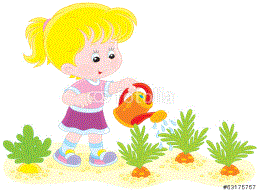 Я пришела к выводу: что без воды человеку не прожить и наш садик не смог бы работать!Я провела интереснейшие опыты с водой!Вода – это жидкость! Она течет!Наблюдая за водой и проводя с ней опыты, я поняла: что вода имеет разные свойства – она жидкая, безвкусная, бесцветная, и даже может заменить нам зеркало!С помощью опыта «цветные льдинки» я смогла убедиться, что вода бывает в твердом состоянии – это лед и снег.Я проводила опыт с термосом и узнал, что вода бывает в газообразном состоянии.Так я выяснил, что у воды есть три состояния:жидкое, твердое и газообразное!Вода, леди пар – действительно «родственники»!Я собрал картинки и фотографии, с изображением воды. Наталья Петровна мне помогла их оформить в альбом «Вода … вода …Кругом вода».Мой воспитатель и мои родители, помогли мне оформить стенд «Круговорот воды в природе», благодаря которому я смогла разобраться в вопросе «Как путешествует вода в природе?».Проделав такую трудоемкую работу,Я пришела к выводу: что«ВОДА бывает разной: жидкой, твердой и газообразной!»ЗаключениеЯ совершила небольшое путешествие в удивительный мир Воды. Узнала много нового и интересного, необычного о Воде, провела много занимательных опытов, получила ответы на интересующие меня вопросы, узнала то, что было для меня загадкой.Проводя исследование, я убедилась , что вода имеет три состояния: это жидкое, газообразное и твердое. Но вода это не только пар, лед и снег. Вода -это дождь, облака, весенняя капель, туман, звонкие ручейки, роса, широкие реки, необъятные моря и океаны, и многое другое.Вода играет огромную роль в природе:От воды зависит погода на Земле. Продуктами моего исследования являются:Экологический стенд «Круговорот воды в природе», может пригодиться для занятий с другими детьми и украшать наш уголок природы в группе;Альбом «Вода… вода… Кругом вода…», также может пригодиться на занятиях.Гирлянда «Разноцветные льдинки», украшенье деревьев нашего участка.Как же огромен и прекрасен мир Воды. Я сделала для себя вывод:Что «Вода бывает разной: жидкой, твердой и газообразной!».